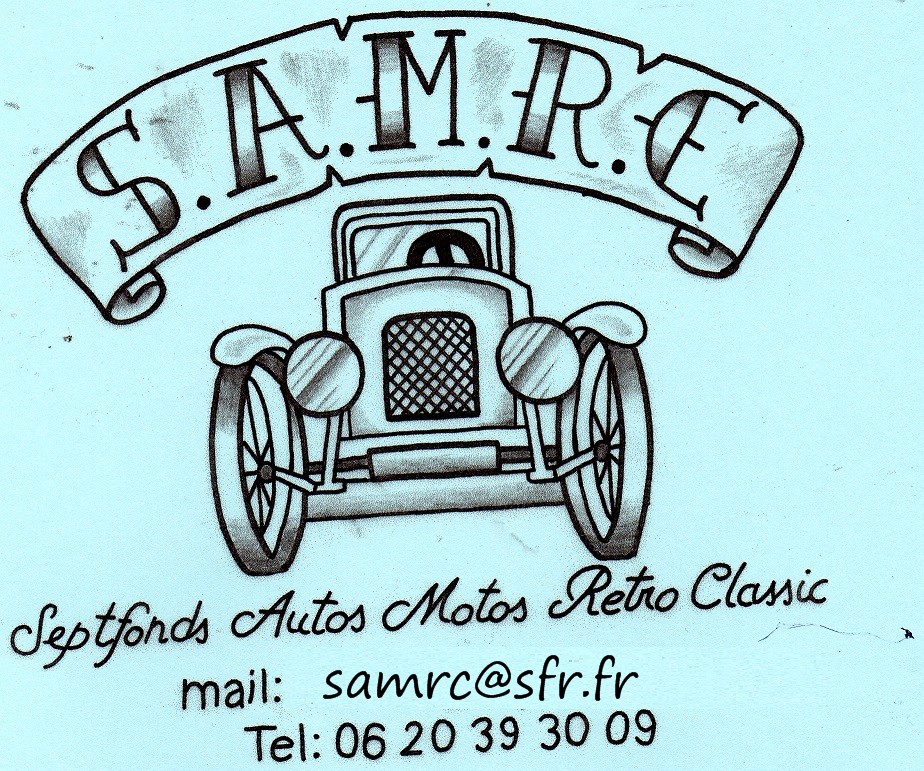 SAMRCSeptfonds Autos Motos Rétro ClassicO-TOUR D’UN CAFEPLACE DE LA SALLE DES FÊTES DE SEPTFONDSRASSEMBLEMENT MENSUELLes Dimanche 10 Juin, 22 Juillet, 23 Septembre et 21 OctobreDE 9H30 A 12H4 ièmeRASSEMBLEMENT DE VEHICULES ANCIENSLe 19 Août, 4em rassemblement annuel de véhicules anciens, De 9h  a 18h, Buvette et repas sur place,  jeux et tombola organisé par l’association.SVP, ne pas jeter sur la voie publiqueSAMRCSeptfonds Autos Motos Rétro ClassicO-TOUR D’UN CAFEPLACE DE LA SALLE DES FÊTES DE SEPTFONDSRASSEMBLEMENT MENSUELLes Dimanche 10 Juin, 22 Juillet, 23 Septembre et 21 OctobreDE 9H30 A 12H4 ième RASSEMBLEMENT DE VEHICULES ANCIENSLe 19 Août, 4em rassemblement annuel de véhicules anciens,De 9h  a 18h, Buvette et repas sur place,  jeux et tombola organisé par l’association.SVP, ne pas jeter sur la voie publiqueSAMRCSeptfonds Autos Motos Rétro ClassicO-TOUR D’UN CAFEPLACE DE LA SALLE DES FÊTES DE SEPTFONDSRASSEMBLEMENT MENSUELLes Dimanche 10 Juin, 22 Juillet, 23 Septembre et 21 OctobreDE 9H30 A 12H4 ièmeRASSEMBLEMENT DE VEHICULES ANCIENSLe 19 Août, 4em rassemblement annuel de véhicules anciens,De 9h  a 18h, Buvette et repas sur place,  jeux et tombola organisé par l’association.SVP, ne pas jeter sur la voie publique